AgendaThe Impact of Suicide on Youth and Families: The Ones We Miss[Date][Time][Location][Trainer]INTRODUCTION TO SUICIDE OF CHILDREN AND ADOLESCENTS IN WISCONSINTHE PHENOMENOLOGY OF SUICIDEA. The Burden of Suicide in Wisconsin  B. Risk Factors and Warning Signs  					C. Suicidal Behaviors  							D. Self-Injurious Behaviors  							E. Children and Adolescents 	SUICIDE - “THE ONES WE MISS”A. Children and Adolescents  B. Native American Youth  	C. African American Youth  	D. Lesbian, Gay, Bi- Sexual, Transgender, and Questioning Youth  E. The Bullies and the Bullied  PREVENTION AND INTERVENTION MODELSA. Familial Pathways to Suicidal Behavior Model  B. The Question Model  	C. Additional Approaches  SURVIVING THE SUICIDAL CLIENTA. Introduction   B. The impact of Suicide on Child Welfare Workers   IT’S ALL IN THE PLANNINGA. Summary   B. Crisis Planning  CLOSINGLearning ObjectivesGain an understanding of the phenomenology of suicide and its impact on children and adolescents.Understand the warning signs, risk factors, and protective factors of suicide when assessing children and families.Gain an understanding of the scope of the problem facing Wisconsin, and thus Child Protective Services and Juvenile Justice Professionals.Develop awareness and understanding of who are the “ones we miss”, including children in out-of-home care and youth who are bullied.Have an opportunity to discuss several strategies currently utilized in Wisconsin to address the problem of child/adolescent suicide to use in case planning.Understand crisis planning and develop a crisis plan based on a realistic case scenarioSuicides, Inpatient Hospitalizations, and Emergency Department Visits 
by Wisconsin County of Residence 2007-2011 (Aggregate)Table 3. Suicides, inpatient hospitalizations due to self-inflicted injury, and emergency department visits due to self-inflicted injury, by Wisconsin county of residence, 2007-2011.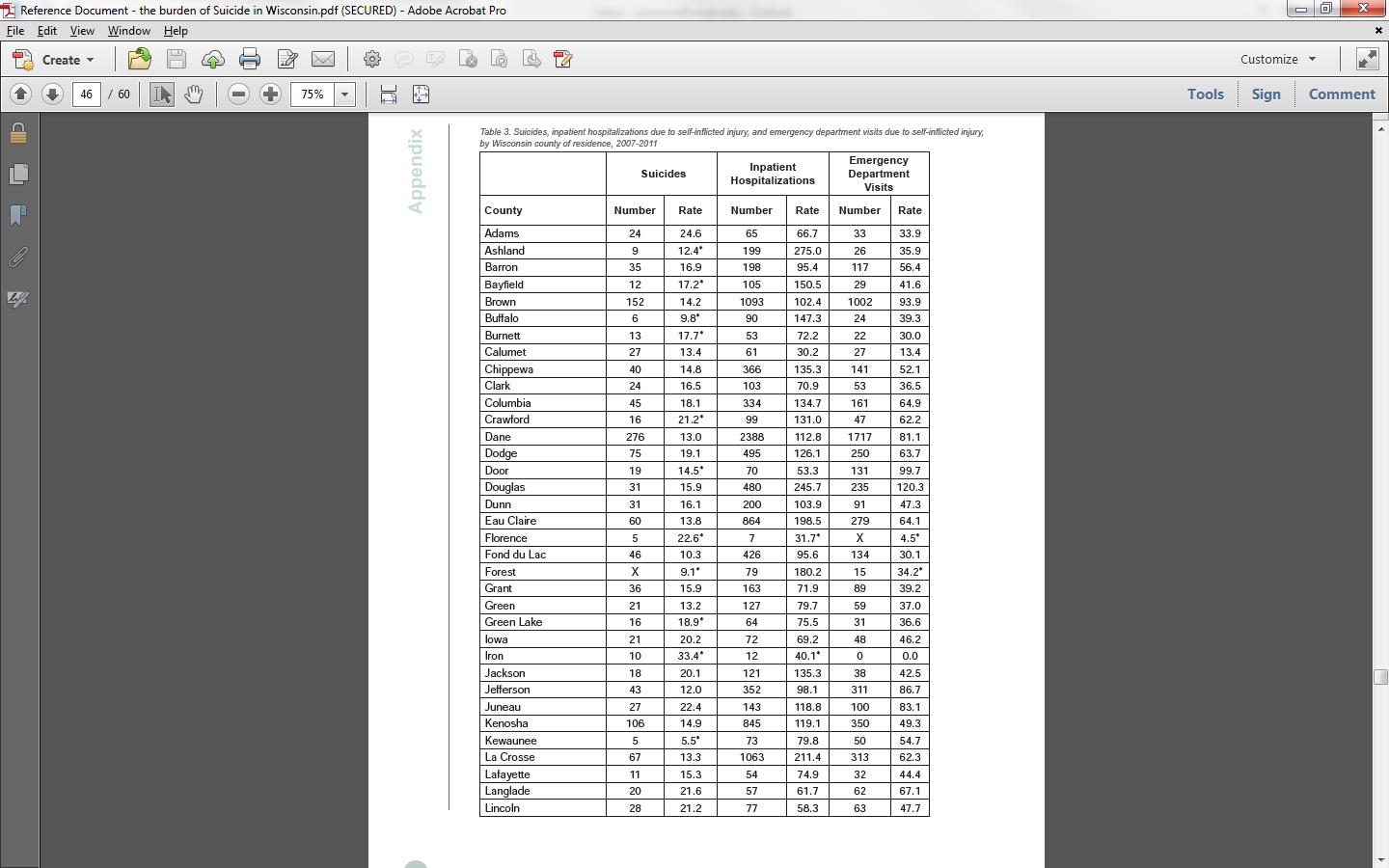 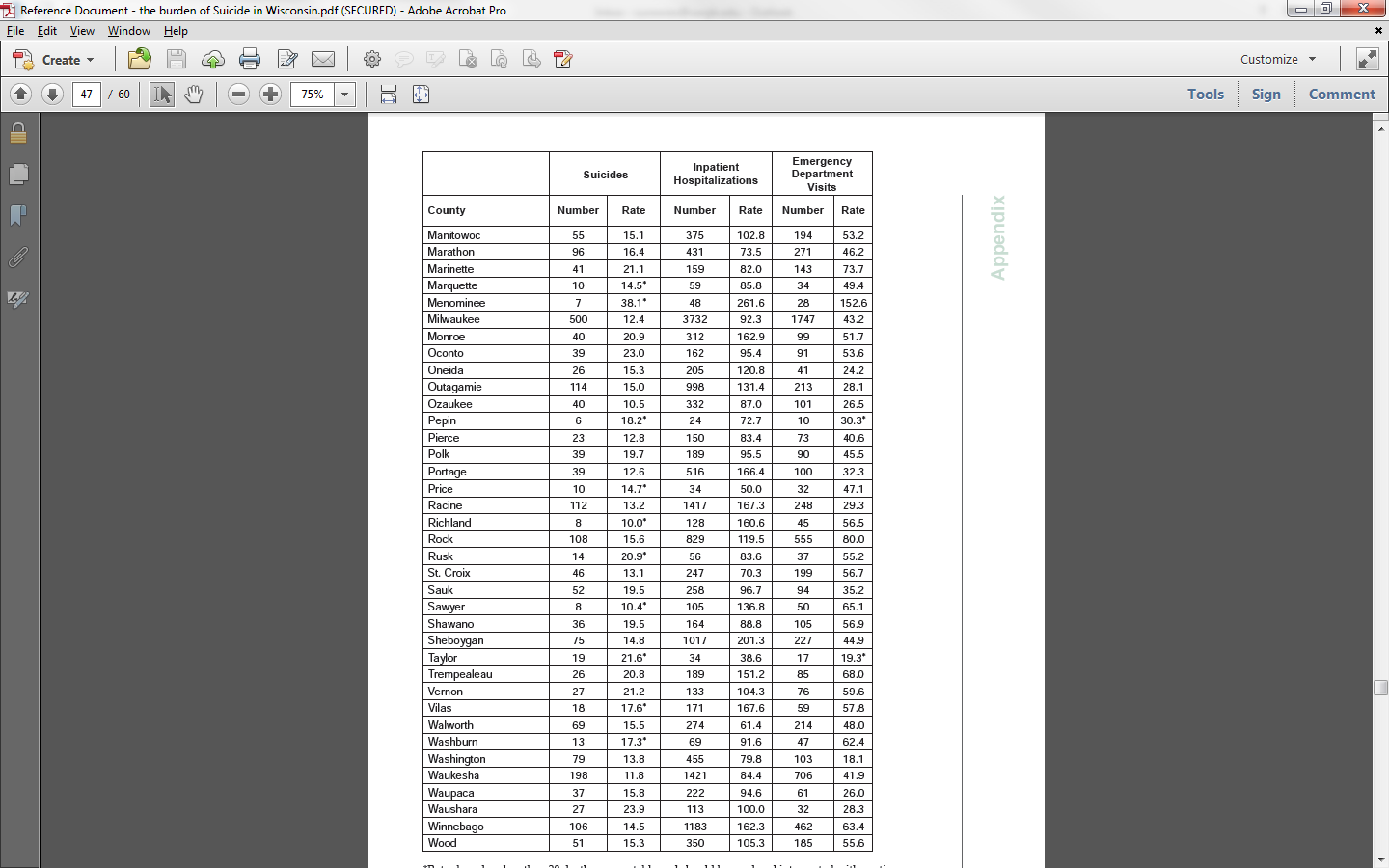 *Rates based on less than 20 deaths are unstable and should be used and interpreted with caution.  An X indicates a number less than 5 and is used to protect the privacy of the individuals.Source: Blackwell, S., Gromoske, A., Guerrieri, M., & Schlotthauer, A., (2014). The burden of suicide in Wisconsin: 2007-2011.  Wisconsin Department of Health Services, Injury Research Center at the Medical College of Wisconsin, and Mental Health America of Wisconsin. Retrieved from http://www.dhs.wisconsin.gov/publications/P0/p00648-2014.pdfSuicides, Inpatient Hospitalizations, and Emergency Department Visits 
by Age 2007-20011 (Aggregate)Table 4. Inpatient hospitalizations due to self-inflicted injury, by age, Wisconsin 2007-2011.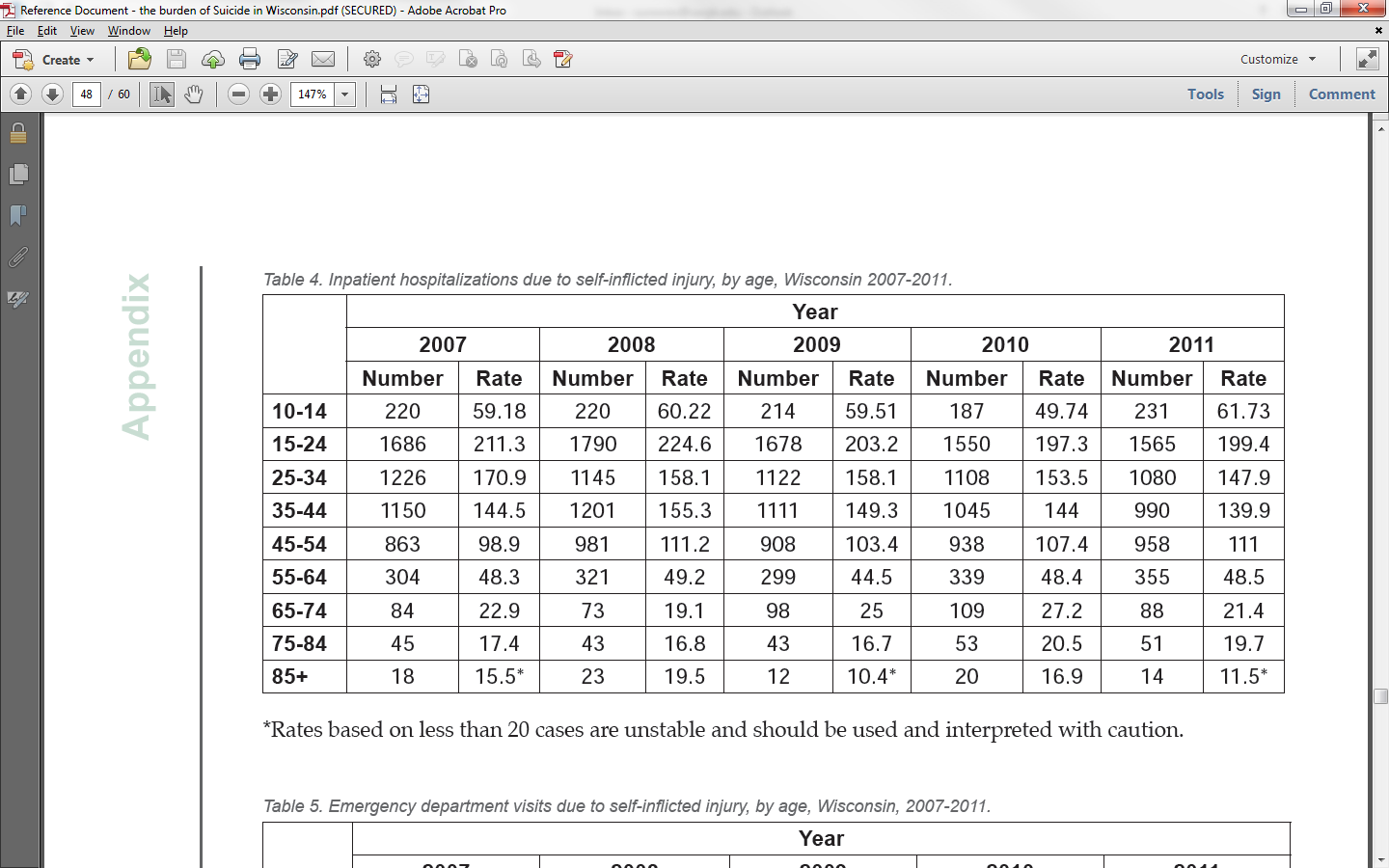 *Rates based on less than 20 cases are unstable and should be used and interpreted with caution.Table 5. Emergency department visits due to self-inflicted injury, by age, Wisconsin 2007-2011.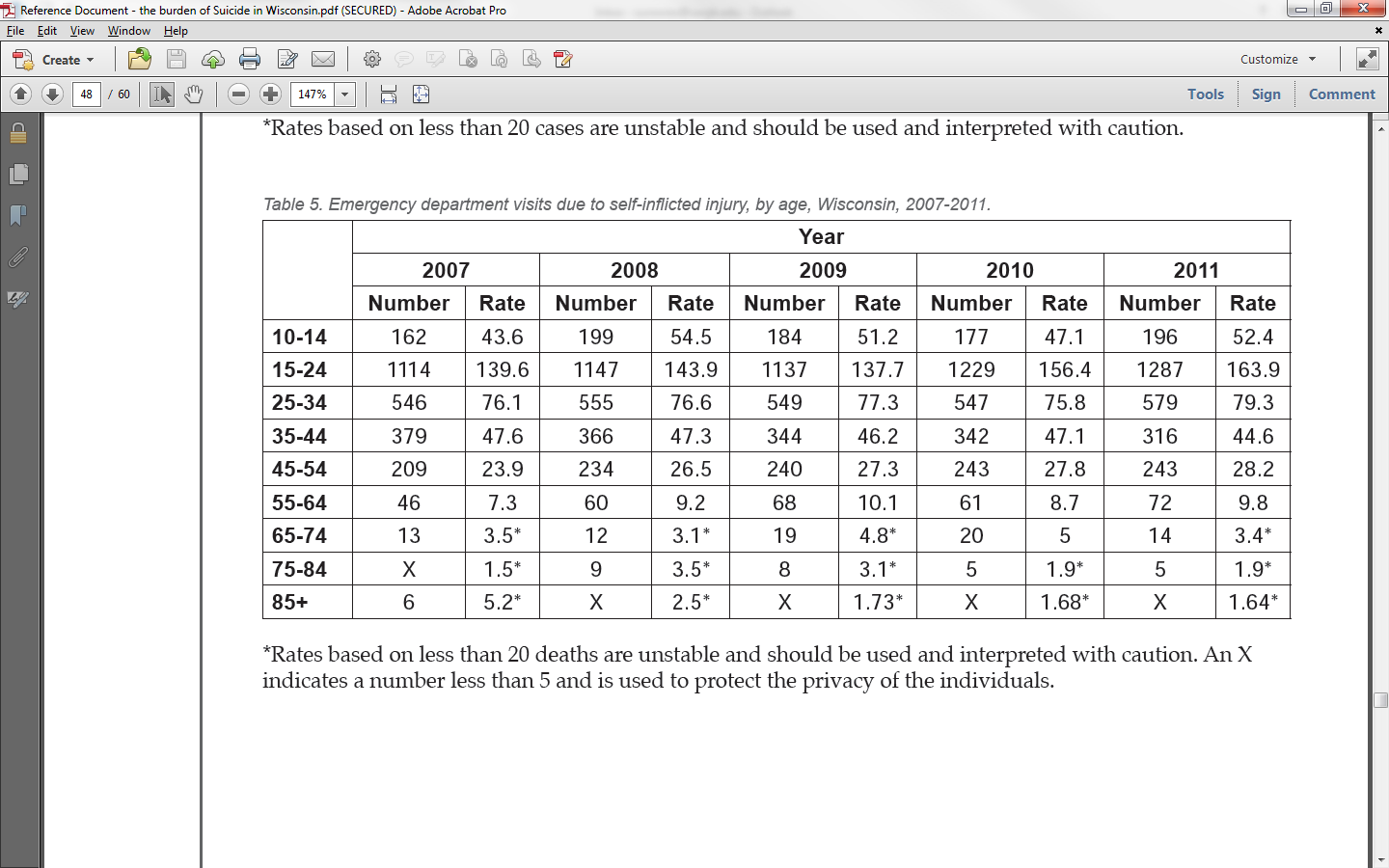 *Rates based on less than 20 deaths are unstable and should be used and interpreted with caution. An X indicates a number less than 5 and is used to protect the privacy of the individuals.Table 6. Suicides, by age, Wisconsin 2007-2011.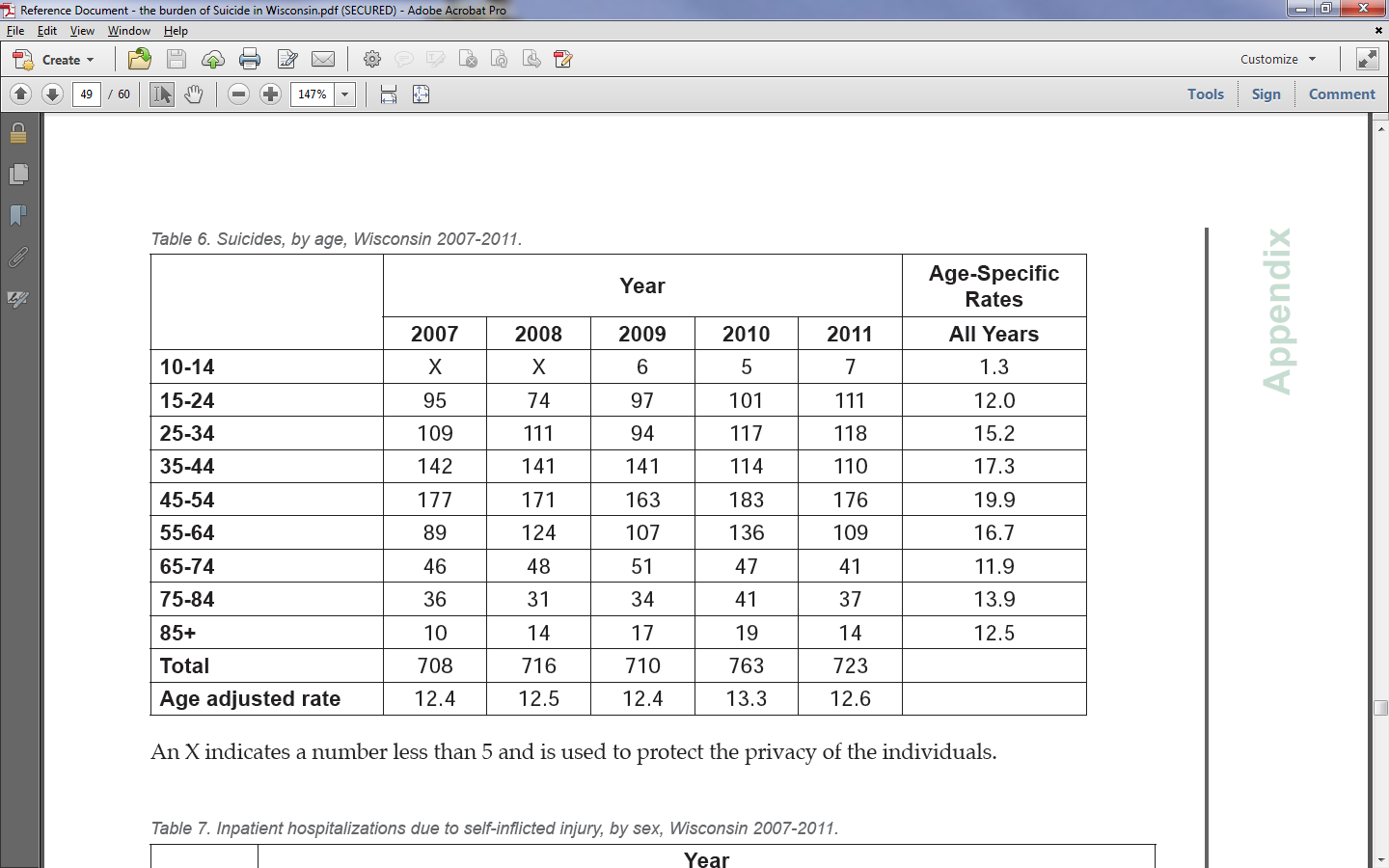 An X indicates a number less than 5 and is used to protect the privacy of the individuals. Table 9. Suicides, by age and sex, Wisconsin 2007-2011.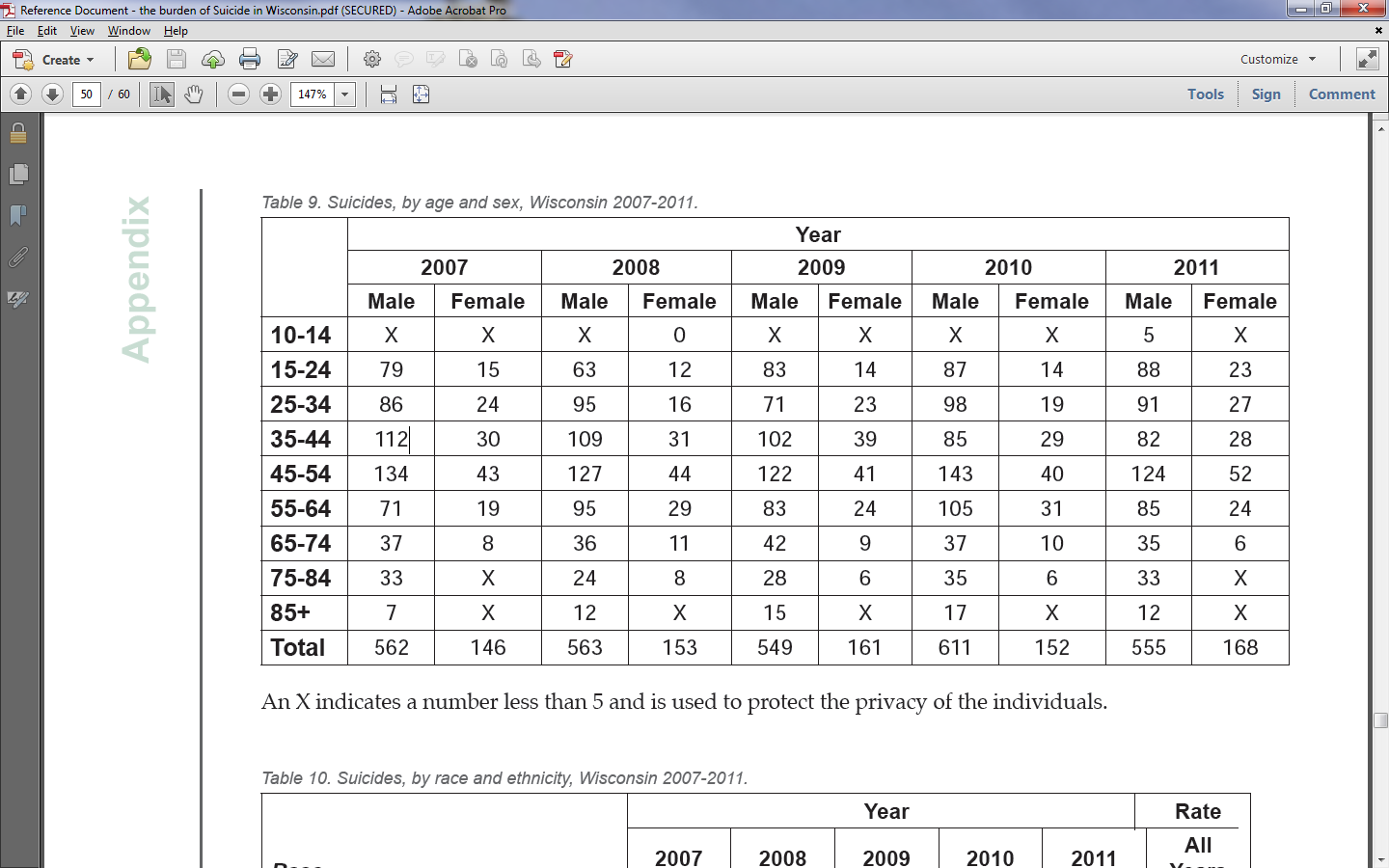 An X indicates a number less than 5 and is used to protect the privacy of the individuals.Source: Blackwell, S., Gromoske, A., Guerrieri, M., & Schlotthauer, A., (2014). The burden of suicide in Wisconsin: 2007-2011.  Wisconsin Department of Health Services, Injury Research Center at the Medical College of Wisconsin, and Mental Health America of Wisconsin. Retrieved from http://www.dhs.wisconsin.gov/publications/P0/p00648-2014.pdfCircumstances Related to SuicideBehavioral Health/Substance Abuse circumstances:59% - current depressed mood50% - mental health problems43% - currently in treatment52% - never had treatment26% - had an alcohol problem13% - other substance abuseInterpersonal circumstances:1 out of 3 had relational problemsOther relational problems include the death of a friend/family member, recent suicide of friend/family memberLife Stressor Circumstances:Crisis in the past two weeksPhysical health problemFinancial problemJob problemSchool problemRecent criminal or non-criminal legal problemSuicide event:40% left a note or disclosed intent25% had a history of attemptsToxicology Testing: (available for 65% of the cases):37% alcohol32% antidepressants 3% amphetamines5% cocaine8% pot19% opiates50% other drugsNote: Alcohol and drug abuse are second only to depression and other mental health disorders as the most common risk factors for suicide (The Burden of Suicide in Wisconsin, 2007-2011).DefinitionsSelf-Injurious Behavior(SIB)Four Main Types: SevereInfrequentSignificant amount of body tissue destroyedExamples:  castration, eye enucleation, limb amputation StereotypeFixed patternOften rhythmicExamples:  head banging, finger biting Socially accepted/emblematicTattooingPiercingScarification Superficial/moderateLow lethalityLittle tissue damageExamples:  cutting, burning, scab picking, needle sticking, self-punching, excoriations, or scratchingRisk and Protective FactorsRisk Factors:Previous suicide attempt(s)*History of alcohol and substance abuse*Mood and anxiety disorder*Access to lethal methods*Family history of suicideFamily history of child maltreatmentFeelings of hopelessnessImpulsive or aggressive tendenciesBarriers to accessing mental health treatmentLoss (relational, social, work, or financial)Physical illnessUnwillingness to seek help because of the stigma attached to mental health and substance abuse disorders, or suicidal thoughtsCultural and religious beliefs (i.e. suicide is a noble resolution of a personal dilemma)Local epidemics of suicideIsolation, a feeling of being cut off from other peopleProtective Factors:Effective mental health care*Connectedness to individuals, family, community and social institutions*Problem solving skills*Contact with caregivers*Easy access to a variety of clinical interventions and support for help seekingSupport from ongoing medical and mental health care Marital statusCultural and religious beliefs that discourage suicide and support self-preservation instincts.Those factors with an asterisk * are consistently indicated across the most up to date literature (8/2014)Source:  Centers for Disease Control and Prevention National Center for Injury Prevention and Control Suicide: Fact Sheet. (n.d.). Retrieved from http://www.ct.gov/dmhas/lib/dmhas/prevention/cyspi/suicidefactsheet.pdfSource: Suicide Prevention Resource Center, & Rodgers, P. (2011). Understanding risk and protective factors for suicide: A primer for preventing suicide. Newton, MA: Education Development Center, Inc.Warning Signs and Risk Factors in ChildrenDifferences in warning signs from adolescents:Don’t often show signs of depressionDon’t express suicidal intentNot as likely to be intoxicatedFewer warning signsHave conflicts with parentsSuicide may be precipitated by disciplinary crisisHanging is the most common methodRisk factors include:Past suicide attempts or threatsPast violent or aggressive behaviorMental illness (depression, anxiety)Cognitive immaturity and impulsivityBringing weapons to schoolRecent experience of humiliation, shame, lossBullyingVictim of abuse or neglectWitnessing violence in the homeThemes of death or depression in reading, conversation or artworkPreoccupation with violence on TV, comics, video games, internet, etc.Disciplinary problemsVandalismCruelty to animalsFire settingPoor peer relationships Involvement with cults or gangsLittle or no supervisionSeparation from parentsRisk and Protective Factors for Native YouthRisk FactorsAmerican Indian/Alaskan Native populationsHistorical trauma – attempts to eliminate cultureAcculturationLack of access to and use of mental health servicesAlienationAlcohol and drug useAI/AN Youth specificLoss of cultureLoss of languageLoss of cultural identityFamily disruptionCommunity ViolenceContagionLow perceived social supportComing from a home without both biological parentsFamily history of substance abuseDiscriminationProtective FactorsCommunity control or cultural continuity. Cultural identification - following a more traditional way of life Spirituality - Commitment to tribal cultural spirituality is significantly associated with a reduction in suicide attempts. Family connectedness - Connectedness to family and discussing problems with family and friends Emotional healthCultural spiritual orientation (cultural spirituality), rather than beliefs (the cognitive aspect of faith)Sources: National Indian Child Welfare Association (NICWA). (n.d.). Ensuring the seventh generation: A youth suicide prevention toolkit for tribal child welfare programs. NICWA- National Indian Child Welfare Association. Retrieved from http://www.nicwa.org/resources/documents/YSPToolkit.pdfSuicide Prevention Resource Center. (2013). Suicide among racial/ethnic populations in the U.S.: American Indians/Alaska Natives. Waltham, MA: Education Development Center, Inc.American Association of Suicidology, Washington D.C.; www.suicidology.org; 2012 (based on 2010 data)Risk and Protective Factors for African American YouthRisk FactorsFamily conflictAcculturation – increased acculturation can include loss of family cohesion and supportHopelessness, racism and discrimination – perceived racism and discrimination along with social and economic disadvantageAccess to and use of mental health services – African American youth were substantially less likely to have used a mental health service in the year during which they seriously thought about or attempted suicideAccess to firearms - firearms are the predominant method of suicide among African Americans regardless of gender and ageGender and cultural role expectations – this includes the stigma of suicide as the “unforgiveable sin”, African American men as “macho” and not taking their own lives, and African American women as always strong and resilientProtective FactorsReligion – Orthodox religious beliefs and personal devotion Social and economic support Black identity Geographic location - There is a diminished risk of suicide for black adolescents who live in the southConnection to family, community and social institutions – This includes family support, peer support and community connectedness Sources: Suicide Prevention Resource Center. (2013). Suicide among racial/ethnic populations in the U.S.: Blacks. Waltham, MA: Education Development Center, Inc.American Association of Suicidology, African American Suicide Fact Sheet, Washington D.C.; www.suicidology.org; 2012 (based on 2010 data)Risk and Protective Factors for LGBTQ YouthRisk FactorsHomophobiaLGBT Youth’s perception of homophobia High rates of bullying and violence in schoolsHigh rates of alcohol/drug useHigh rates of sexually transmitted infectionsHigh rates of homelessness/”couch surfing”Gender nonconformityInternal conflict about sexual orientationTime of coming out/early coming outLow family connectednessLack of adult caringUnsafe schoolFamily rejectionVictimizationStigma and discriminationEthnicity Protective FactorsRegardless of sexual orientation, protective factors for all youth include:Family support and acceptanceFamily connectednessCaring adultsPositive role modelsPositive peer groupsStrong sense of self and self esteemEngagement in school and community activitiesSafe schoolsSources: LGB Youth: Challenges, Risks and Protective Factors: A Tip Sheet for Grantees of the Office of Adolescent Health and the Family and Youth Services Bureau, May 1, 2014Suicide Prevention Resource Center. (2011). Suicide prevention among LGBT youth: A workshop for professionals who serve youth. Newton, MA: Education Development Center, Inc.Suicide Risk and Prevention for Lesbian, Gay, Bisexual and Transgender Youth; Prepared by the Suicide Prevention Resource Center for the Center for Mental Health Services Substance Abuse and Mental Health Services Administration U.S. Department of Health and Human Services 2008The Bullied and the BulliesRed Flags that bullying is occurring Acting depressed (not eating, not sleeping, nightmares, anxious, loss of interest)Withdrawing sociallyComplaining frequently of illnessesNot wanting to go to school or avoiding certain classesBringing home damaged possessionsReporting things “lost”Stating that he/she feels picked on or persecutedDisplaying mood swings, including frequent cryingTalking about running awayAttempting to take protection to school (stick, rock, knife)Taking a different route home after schoolAvoiding taking the busCharacteristics of BulliesThrive on control and dominating othersHave often been victims of physical abuse or have been bullied themselvesMay be depressedAngry or upset about event at home/schoolOften choose children who are passiveEasily intimidatedLack empathyHave few friendsDifficulty following rulesView violence in a positive wayImpulsive, hot-headed, dominantFamily Risk FactorsLack of warmth and involvement on part of parentsOverly permissive, lack of supervisionHarsh, physical disciplineModel for bullying behavior		Risk and Protective Factors for Those Involved in BullyingRisk FactorsBully: Physical abuse, sexual abuse, mental health problem, running away from home, carrying a weapon and perceiving oneself as overweightVictim: Physical abuse, sexual abuse, mental health problem, running away from home, perceiving oneself as overweight, participation in religious activities, higher levels of distractibility, disabilities or learning differences, LGBTQ Bully-victims: Additional risk factors include witnessing family violence, history of physical abuse, cigarette smoking, marijuana use, skipping school due to safety concerns, perceived school and neighborhood safety concerns.All three groups: History of self-harm, greater emotional distress, involvement in bullying in any way, especially both bullying others and being bullied (highest risk for suicide related behavior of any groups involved with bullying)Protective FactorsBullies: Stronger connections to non-parental adults was an additional protective factorVictims: Stronger connections to non-parental adults, liking school, feeling safe at schoolAll three groups: Higher levels of parent connectedness, stronger perceived caring by friendsGeneral Protective Factors: School connectionFamily OutreachHealthy problem coping skillsIdentification of students in need of mental and behavioral health servicesImplementation of effective and inclusive anti-bullying policies, rather than conflict resolution methodsSources: Borowsky, Taliaferro & McMorris; Journal of Adolescent Health 53 (2013) S4-S12; Suicidal Thinking and Behavior Among Youth Involved in Verbal and Social Bullying: Risk and Protective Factors; October 22, 2012Suicide and Bullying: Issue Brief; SPRC Suicide Prevention Resource Center; retrieved from website July 2014Centers for Disease Control and Prevention, National Center for Injury Prevention and Control, Division of Violence Prevention, “The Relationship Between Bullying and Suicide: What we Know and What it Means for Schools” 2014; www.cdc.gov/violenceprevention Warning Signs: All Children & AdolescentsGiving away possessions or making plans for a future when they are goneTalk of unbearable feelings or situationsNew or more frequent thoughts of suicide or deathNew or worsened depressionNew or worsened anxietyPronounced agitation or restlessnessDifficulty sleeping (insomnia)New or worsened irritabilityNew or increased social isolationSuicide attemptsAggression, anger or violenceActing on dangerous impulsesIncreased use of alcohol or controlled substancesExtreme hyperactivity in behavior and speechOther unusual changes in behavior, including a sudden sense of calm as if a final decision has been madePicking fights, arguingRefusing help, feeling beyond helpSudden improvement in mood after being down or withdrawnNeglect of appearance, hygieneDropping out of activitiesA detailed plan for how, when and whereObtaining a weaponSuicidal gestures (cutting, overdose, etc.)Less Direct Verbal Cues:“You will be better off without me”“I’m so tired of it all”“What’s the point of living?”“Here, take this.  I won’t be needing it anymore.”“Pretty soon you won’t have to worry about me”“Goodbye, we all have to say goodbye.”“How do you become an organ donor?”“Who cares if I am dead anyway?”Source: National Indian Child Welfare Association (NICWA). (n.d.). Ensuring the seventh generation: A youth suicide prevention toolkit for tribal child welfare programs. NICWA- National Indian Child Welfare Association. Retrieved from http://www.nicwa.org/resources/documents/YSPToolkit.pdfFamilial Pathways to Early-Onset Suicidal BehaviorPlease Listen to MeGrant is a 13 year old Native American who has been living with his Aunt since he was 5 years old.  He recently told his Aunt that he is gay and she wants him removed immediately because she is afraid he will hurt her other children (ages 4 and 6).  Grant does not want you (the social worker) to tell his biological parents or other relatives about his sexual orientation in the meeting where they will be deciding where he should go next.  Also, he confided that he has been talking with an elder who suspects he is “two-spirited.”   Grant’s Aunt wants his parents to know about his sexual orientation and has probably already told them.Grant is clearly upset when you talk to him.  He shares that he has been drinking alcohol often and just doesn’t see the point in going on, as no one really wants him anyway.   Identify the risk factorsIdentify the protective factorsPractice asking the questions Kicked Out of Foster Home #7Justin is a 14 year old, African American, in 9th grade and currently in his 7th foster home placement.  He has been in the system since age 4 when his parents’ rights were terminated due to chronic neglect.   Justin does have a maternal grandmother who has had minimal contact with him throughout his young life.  She was not appropriate for placement when he was younger, but did see him several times a year.Justin’s foster home placement changes have occurred because of his behavioral challenges.  He has a history of disruptive behavior in the home and at school, school failure, running away, and socially isolating himself (school and home). He has also been a victim of bullying since his early school years.  He is currently placed in a foster home with 3 boys (ages 3, 5, and 7), who are the biological children of his foster parents.  He has been there for about one year.  Justin has recently been diagnosed with major depression and is currently undergoing psychotherapy/group therapy.  During one of his sessions he was able to disclose that he is gay and his group and therapist encouraged him to tell his foster family in an effort to gain support.  He did tell them.Now the foster parents are calling you and saying he needs to be out of their home because of their small children.  You also learn that Justin has just told them that the world would be a better place without him.  You need to meet with him right away.Identify the risk factorsIdentify the protective factorsPractice asking the questions Suicide Prevention Strategies Assembly-Type Group Suicide Awareness Programs Screening Gatekeeper TrainingCrisis Center and HotlinesRestrictions of Lethal Means/AlcoholSkills TrainingEmergency Room UtilizationAntidepressantsSource: Mays, D. (2009). Suicide: Risk assessment and risk management (9th, ed.). Premier Publishing and Media.Questions to Ask the Child, Family and Team Members   Prediction, Prevention and Planning for a Crisis1. Questions to ask when attempting to get information to predict crisis?What does a crisis look like for this child/youth?What are the child’s strengths?What can you tell us about any trauma’s the child might have experienced?What incidents, situations etc. might precipitate a crisis with this child?What situations may have led to a crisis in the past?Are there any behaviors that seem out of place?Are there any transitions in the near future?Is the child on any medications for mental health issues or behaviors? What can we do to reduce child and family stressors?Do we need to address caretaker, provider, and/or system “crisis”?2. Questions to ask when attempting to get information to prevent crisis?What behaviors/issues might be prevented?What strengths does the child have that can help in our team planning to prevent crisis? What has worked to help reduce the child’s stress or to avoid a conflict?What can be done at home, in school or in the community to prevent the behavior and/or lessen its intensity for the child?Who can be involved?What steps might we take to keep everyone safe and calm?Who can be called for support in a preventing a crisis or to help calm the situation?What can we do to reduce child and family stressors?3. Question to ask when creating a collaborative crisis plan?Is there a crisis plan in place?What are the signs of impending crisis?  How will we know? What is considered “safe” for this child and his environment? What things might escalate the child?  What works to de-escalate the situation?  What strengths can be used?Who is most helpful and in what environment are they helpful?What is not helpful – or might further escalate the child?Is there a place the child can safely go to de-escalate?  Is there a safe respite   place that the child can go?  Who will go with him/her?How will we know when we need to involve law enforcement?How will we know when placement is needed?What is the order of interventions?  From least intrusive/restrictive to most intrusive/restrictive?Is everyone in agreement with the plan??  Suicide:A deliberate act of self-harm with at least some intent to die that results in death.Suicide Attempt:A deliberate act of self-harm with at least some intent to die that does not result in death.  Such acts have a wide range of medical seriousness.Suicidal Ideation:Thoughts of attempting suicide.  Such thoughts have a wide range of specificity, intensity, and frequency.Suicide Plans:A severe form of suicidal ideation that include identifying a method or scenario to attempt suicide.Death Ideations:Thoughts of dying but without ideas for suicidal behavior per se.Non-Suicidal Self- Injurious Behaviors:  Self-directed acts of self-harm without intent to die.Broadly, these acts tend to have intrapersonal (e.g., manage emotion) or interpersonal (e.g. communicate distress) motivations and include a variety of behaviors (cutting, piercing, burning) and a wide range of medical seriousness.